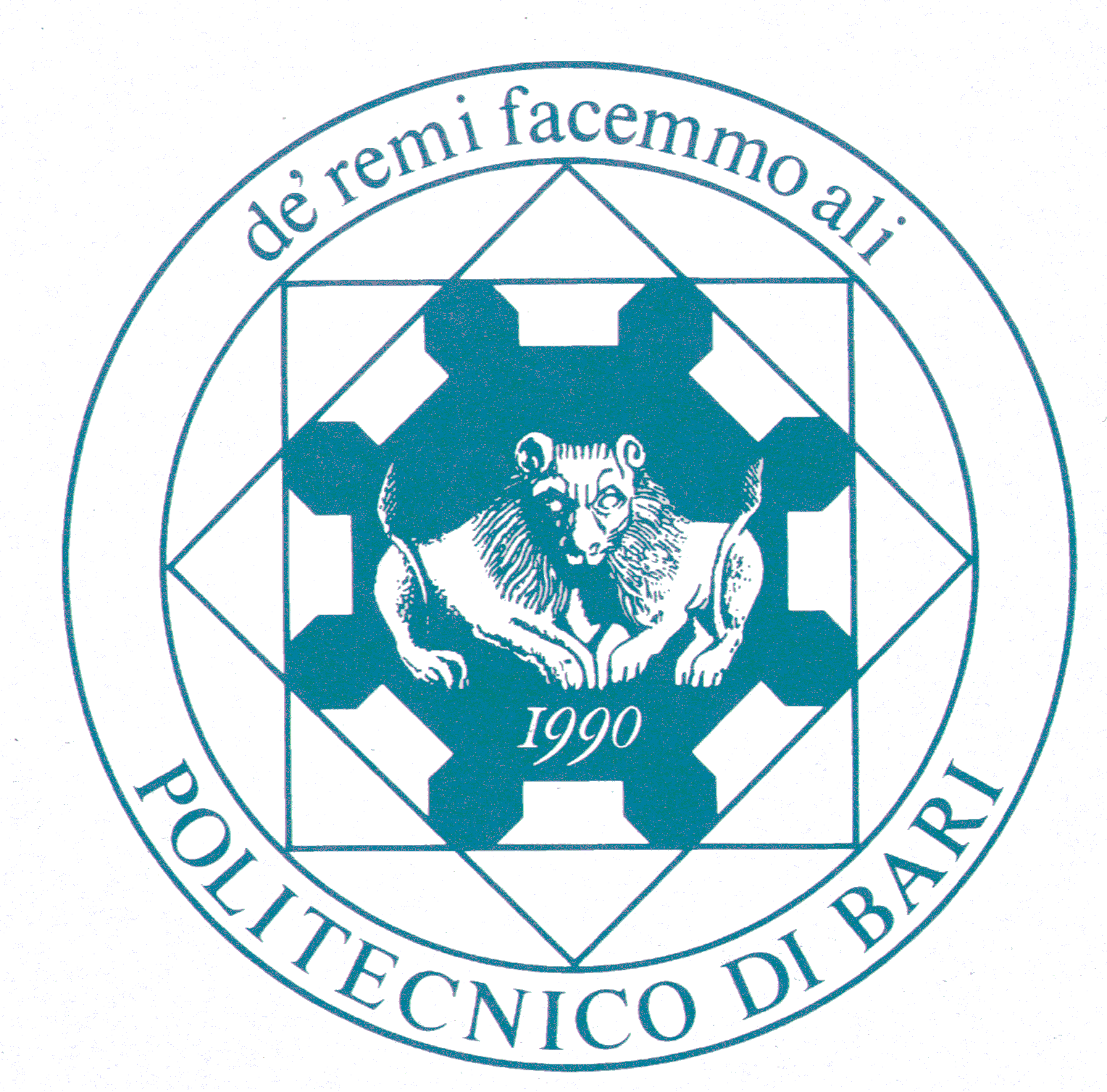 POLITECNICO DI BARIPROCEDURA APERTA PER LA CONCESSIONE DELLA GESTIONE IMMOBILIARE INTEGRATA E INFORMATIZZATA DEI SERVIZI ENERGIA, MANUTENZIONE, PULIZIA E PORTIERATO DEGLI IMMOBILI DEL POLITECNICO DI BARICIG 6362217B8CModello “ALLEGATO B”DOMANDA DI PARTECIPAZIONE Il sottoscritto _____________________________________________________________________nato a _____________________________________________________ (____), il ___/___/______residente nel Comune di ________________________________________________________ (___)alla Via/Piazza _________________________________________________________, n. ________codice fiscale _____________________________________________________________________nella qualità di ____________________________________________________________________dell’Impresa  _____________________________________________________________________con sede legale nel Comune di ___________________________________________________ (___)alla Via/Piazza _________________________________________________________, n. ________partita IVA _______________________________________________________________________tel. ________/_________________________, fax ________/_________________________e-mail ___________________________________________________________________________PEC ____________________________________________________________________________iscritta al Registro delle Imprese della C.C.I.A.A. di _______________________________________n. ___________________________________________________, data di iscrizione ___/___/______sotto la propria esclusiva responsabilità e consapevole delle sanzioni previste dalla legislazione penale e dalle leggi speciali in materia di falsità negli atti, oltre alle conseguenze amministrative previste dalle disposizioni in materia di contratti pubblici, con espresso riferimento all’Impresa che rappresenta: CHIEDEdi partecipare alla gara, mediante procedura aperta, per l’affidamento della “Concessione per la gestione immobiliare integrata e informatizzata dei servizi energia, manutenzione, pulizia e portierato degli immobili del Politecnico di Bari”: come impresa singola;ovvero come capogruppo   come mandantedi un Raggruppamento Temporaneo di Imprese (R.T.I.) o di un consorzio o di un GEIE di tipo orizzontale/verticale/misto, con le seguenti Imprese:________________________________________________________________________________________________________________________________________________________________________________________________________________________________________________ovvero come esecutore designato  A tal fine, consapevole, ai sensi e per gli effetti dell’art. 76, D.P.R. n. 445/2000 s.m.i., della responsabilità e delle conseguenze civili e penali previste in caso di dichiarazioni mendaci e/o formazione o uso di atti falsi, nonché in caso di esibizione di atti contenenti dati non più corrispondenti a verità e consapevole altresì che qualora emerga la non veridicità del contenuto delle presenti dichiarazioni la scrivente Impresa decadrà dai benefici per i quali le stesse sono rilasciate, ai sensi degli artt. 46 e 47, D.P.R. n.445/2000 s.m.i., il sottoscritto, sotto la propria responsabilità:DICHIARAche l’Impresa è iscritta nel Registro delle Imprese della Camera di Commercio, Industria, Agricoltura e Artigianato di _______________________________________________________, con il numero di iscrizione ________________________________________________________,per le seguenti attività ___________________________________________________________,_______________________________________________________________________________________________________________________________________________________________________________________________________________________________________che l’indirizzo PEC cui inviare la corrispondenza inerente la presente gara è: _________________di essere in possesso di:1) fatturato medio annuo negli ultimi 5 anni pari ad almeno €170.000,00 oltre IVA2) capitale sociale (o patrimonio netto) pari ad almeno €80.000,003) fatturato specifico per il triennio 2012, 2013 e 2014 per gestione energia elettrica e gestione energia calore (contratti che includono contemporaneamente sia la fornitura di energia che la manutenzione degli impianti in maniera integrata) pari ad almeno €6.000.000,00 oltre IVA;servizio di pulizia pari ad almeno €5.000.000,00 oltre IVA;servizio di portierato pari ad almeno €3.000.000,00 oltre IVA;4)	aver svolto presso un unico committente un contratto di punta per un servizio di gestione energia elettrica e/o gestione energia calore per un importo almeno pari ad €3.000.000,00 oltre IVA nel triennio antecedente la data di pubblicazione del bando di gara. Non sarà ammesso il contratto di sola fornitura e/o sola manutenzione. Il presente requisito non è soggetto a frazionamento alcuno.Si rammenta che nel caso in cui il concorrente sarà anche esecutore dei servizi, i requisiti di cui ai precedenti punti 3) e 4) dovranno essere posseduti dall’operatore economico medesimo; diversamente dovrà essere indicato, come esecutore, un soggetto idoneo in possesso dei requisiti medesimi che  dovrà fornire le medesime dichiarazioni e attestazioni richieste al concessionario sia in materia di requisiti morali che tecnici ed economici, adoperando i Modelli ALL. B) e ALL. C).di essere in possesso di attestazione SOA in corso di validità, per la categoria OG11, classifica III-bis, rilasciata in data ___/___/______; Si rammenta che nel caso in cui il concorrente sarà anche esecutore dei lavori, i requisiti di cui al presente punto dovranno essere posseduti dall’operatore economico medesimo; diversamente dovrà essere indicato, come esecutore, un soggetto idoneo in possesso dei requisiti medesimi che dovrà fornire le medesime dichiarazioni e attestazioni richieste al concessionario sia in materia di requisiti morali che tecnici ed economici, adoperando i Modelli ALL. B) e ALL. C).di impegnarsi al mantenimento dei livelli occupazionali, mediante l’assunzione del personale già impiegato per i servizi oggetto della presente gara alla data del 30 giugno 2015.Luogo, data ___________________________________________________________________     (timbro dell’Impresa e firma del dichiarante)N.B. 	La presente dichiarazione dovrà essere corredata da fotocopia/e di documento d’identità del/i sottoscrittore/i. Restituire compilata e con marca da bollo di €16,00.POLITECNICO DI BARIPROCEDURA APERTA PER LA CONCESSIONE DELLA GESTIONE IMMOBILIARE INTEGRATA E INFORMATIZZATA DEI SERVIZI ENERGIA, MANUTENZIONE, PULIZIA E PORTIERATO DEGLI IMMOBILI DEL POLITECNICO DI BARICIG 6362217B8CModello “ALLEGATO C”DICHIARAZIONE CONCERNENTE L’INESISTENZA DI CAUSE D’ESCLUSIONE DALLE GARE PER L’ESECUZIONE DI CONTRATTI PUBBLICIDI CUI ALL’ART. 38, D.LGS. N.163/2006Il sottoscritto _____________________________________________________________________nato a _____________________________________________________ (____), il ___/___/______residente nel Comune di ________________________________________________________ (___)alla Via/Piazza _________________________________________________________, n. ________nella qualità di ____________________________________________________________________dell’Impresa  _____________________________________________________________________con sede legale nel Comune di ___________________________________________________ (___)alla Via/Piazza _________________________________________________________, n. ________,ai sensi degli artt. 46 e 47, D.P.R. n. 445/2000 s.m.i., consapevole delle sanzioni penali previste dall'art. 76, D.P.R. n. 445/2000 s.m.i., per le ipotesi di falsità in atti e per le dichiarazioni mendaci ivi indicate, e consapevole altresì che qualora emerga la non veridicità del contenuto delle presenti dichiarazioni la scrivente Impresa decadrà dai benefici per i quali le stesse sono rilasciate, sotto la propria responsabilitàdichiara che sono presenti i seguenti soggetti cessati dalle cariche nell’anno antecedente la data di invio del Bando di gara (barrare la casella di interesse, e nel caso indicare nominativo, carica sociale e relativa data di cessazione dalla carica o dall’incarico):titolari (per le Imprese individuali) _____________________________________________soci (per le società in nome collettivo) __________________________________________soci accomandatari (per le società in accomandita semplice) ____________________________amministratori muniti di poteri di rappresentanza e del socio unico persona fisica, ovvero del socio di maggioranza in caso di società con meno di quattro soci (per gli altri tipi di società) __________________________________________________________________institori e/o procuratori dotati di poteri decisionali rilevanti e sostanziali che non siano solo di rappresentanza esterna dell’Impresa (per tutti i tipi di società) _____________________direttori tecnici ____________________________________________________________ovvero che non sono presenti soggetti cessati dalle cariche nell’anno antecedente la data di pubblicazione del Bando;che l’Impresa non si trova in alcuna delle situazioni di esclusione dalla partecipazione alla gara di cui all’art. 38, co. 1, dalla lett. a) alla lett. m-quater), del D.Lgs. n.163/2006 s.m.i. e che nei confronti del firmatario della presente dichiarazione, nonché nei confronti:(barrare la/le opzioni che si riferisce/ono alla propria situazione aziendale) del titolare e del direttore tecnico, ove presente (se impresa individuale); dei soci e del direttore tecnico, ove presente (se società in nome collettivo); dei soci accomandatari e del direttore tecnico, ove presente (se società in accomandita semplice); degli amministratori muniti di potere di rappresentanza e del socio unico, ovvero del socio di maggioranza in caso di società con meno di quattro soci, o del direttore tecnico, ove presente (se altro tipo di società o consorzio); degli institori, dei procuratori dotati di poteri decisionali rilevanti e sostanziali che non siano solo di rappresentanza esterna dell’Impresa, ove presenti; dei rappresentanti cessati dalla carica nell’ultimo anno anteriore alla data di pubblicazione del Bando, ove presenti;non è pendente alcun procedimento per l’applicazione di una delle misure di prevenzione di cui all’art. 3 della L. n. 1423/1956 (ora art. 6 del D.Lgs. n. 159/2011), o di una delle cause ostative previste dall’art. 10 della L. n. 575/1965 (ora art. 67 del D.Lgs. n. 159/2011);Ove il legale rappresentante non intenda rendere la presente dichiarazione anche per gli altri soggetti ivi indicati, l’offerente dovrà produrre anche la/e dichiarazione/i di cui all’All. C-bis.che nei confronti del firmatario della presente dichiarazione, nonché nei confronti:(barrare la/le opzioni che si riferisce/ono alla propria situazione aziendale)  del titolare e del direttore tecnico, ove presente (se impresa individuale); dei soci e del direttore tecnico, ove presente (se società in nome collettivo); dei soci accomandatari e del direttore tecnico, ove presente (se società in accomandita semplice); degli amministratori muniti di potere di rappresentanza e del socio unico, ovvero del socio di maggioranza in caso di società con meno di quattro soci, o del direttore tecnico, ove presente (se altro tipo di società o consorzio); degli institori, procuratori dotati di poteri decisionali rilevanti e sostanziali che non siano solo di rappresentanza esterna dell’Impresa diversi dal soggetto che sottoscrive la presente dichiarazione, ove presenti; dei rappresentanti cessati dalla carica nell’ultimo anno anteriore alla data di pubblicazione del Bando, ove presenti;non sono state pronunciate condanne con sentenza passata in giudicato e/o emessi decreti penali di condanna divenuti irrevocabili, e/o le sentenze di applicazione della pena su richiesta, ai sensi dell’art. 444 c.p.p.ovveroche  a carico dei seguenti soggetti, sono state pronunciate le seguenti condanne con sentenza passata in giudicato e/o emessi decreti penali di condanna divenuti irrevocabili, e/o le sentenze di applicazione della pena su richiesta, ai sensi dell’art. 444 c.p.p. (elencare specificando, per ciascun soggetto, la carica rivestita, nonché di quali sentenze o decreti penali abbia beneficiato della non menzione, fatte salve esclusivamente le condanne per reati depenalizzati o dichiarati estinti dopo la condanna stessa, le condanne revocate, quelle per le quali è intervenuta la riabilitazione):________________________________________________________________________________________________________________________________________________________________________________________________________________________________________________________________________________________________________________________________________________________________________________________________________________________________________________________________________N.B. 1	Poiché spetta esclusivamente al Politecnico la valutazione della gravità e dell’incidenza sulla moralità professionale ai sensi dell’art. 38, co. 1, lett. c) del D.Lgs. n. 163/2006 s.m.i., dei reati eventualmente commessi, nella presente dichiarazione il Concorrente deve indicare, a pena di esclusione, producendo ogni documentazione utile, tutti i provvedimenti di condanna passati in giudicato, riferiti a qualsiasi fattispecie di reato, ivi inclusi quelli per cui si beneficia della non menzione.In particolare, ai fini della presente dichiarazione, si devono considerare tutte le sentenze e tutti i decreti penali di condanna passati in giudicato nonché le sentenze di applicazione della pena su richiesta ai sensi dell’art. 444 del c.p.p. (quindi non solo le condanne che a giudizio del Concorrente possano considerarsi “reati gravi in danno allo Stato o della Comunità che incidono sulla moralità professionale”) e ciò anche nei casi in cui siano stati concessi i benefici della “sospensione della pena” e/o della “non menzione” ai sensi dell’art. 175 c.p..Si fa inoltre presente che nel certificato del Casellario giudiziale rilasciato ai soggetti privati interessati non compaiono le sentenze di applicazione della pena su richiesta ai sensi degli articoli 444 e 445 c.p.p., i decreti penali di condanna, le condanne per le quali è stato concesso il beneficio della “non menzione” ai sensi dell’art. 175 c.p., le condanne per contravvenzioni punibili con la sola pena pecuniaria dell’ammenda che, invece, è obbligatorio dichiarare a pena di esclusione. Pertanto, la produzione in sede di offerta del certificato del Casellario giudiziale, stante la detta intrinseca incompletezza dello stesso, non può surrogare l’obbligo di rendere la presente dichiarazione sostitutiva. Non è necessario dichiarare l’eventuale esistenza di condanne per le quali è intervenuta la riabilitazione pronunciata dal Tribunale di Sorveglianza ai sensi dell’art. 178 c.p. o l’estinzione del reato, sempre che l’estinzione sia stata dichiarata con provvedimento della competente autorità giudiziaria. Non potrà quindi considerarsi estinto il reato, qualora non sia intervenuta formale pronuncia in tal senso da parte del giudice dell’esecuzione, ex art. 676 c.p.p. Non è necessario dichiarare i reati depenalizzati alla data di scadenza del termine di presentazione delle offerte o per i quali sia intervenuta formale revoca della condanna. N.B. 2 Nel caso in cui il legale rappresentante non intenda rendere la dichiarazione di cui al presente punto anche per gli altri soggetti ivi indicati, l’offerente deve produrre anche la/e dichiarazione/i di cui all’All. C-bis per ciascuno di tali soggetti. che l’Impresa (barrare l’opzione di pertinenza): non è in una situazione di controllo di cui all’art. 2359 c.c., né in una qualsiasi relazione, anche di fatto, che comporti l’imputabilità ad un unico centro decisionale, con alcun partecipante alla procedura, e che formulerà l’offerta autonomamente ovvero non è a conoscenza della partecipazione alla presente procedura di soggetti che si trovano, rispetto all’Impresa medesima, in una delle situazioni di controllo di cui all’art. 2359 c.c., né in una qualsiasi relazione, anche di fatto, che comporti l’imputabilità ad un unico centro decisionale, e che formulerà l’offerta autonomamenteovvero è a conoscenza della partecipazione alla presente procedura di soggetti che si trovano, rispetto all’Impresa medesima, in una delle situazioni di controllo di cui all’art. 2359 c.c., o in una qualsiasi relazione, anche di fatto, che comporti l’imputabilità ad un unico centro decisionale, e che formulerà l’offerta autonomamente;Luogo, data ___________________________________________________________________     (timbro dell’Impresa e firma del dichiarante)N.B. 3 La presente dichiarazione dovrà essere corredata da fotocopia/e di documento d’identità del/i sottoscrittore/i.POLITECNICO DI BARIPROCEDURA APERTA PER LA CONCESSIONE DELLA GESTIONE IMMOBILIARE INTEGRATA E INFORMATIZZATA DEI SERVIZI ENERGIA, MANUTENZIONE, PULIZIA E PORTIERATO DEGLI IMMOBILI DEL POLITECNICO DI BARICIG 6362217B8CModello “ALLEGATO C-bis”DICHIARAZIONE CONCERNENTE L’INESISTENZA DI CAUSE D’ESCLUSIONE DALLE GARE PER L’ESECUZIONE DI CONTRATTI PUBBLICIDI CUI ALLA LETTERA B) C) M-TER), CO. 1, ART. 38, D.LGS. N. 163/2006Il sottoscritto _____________________________________________________________________nato a _____________________________________________________ (____), il ___/___/______residente nel Comune di ________________________________________________________ (___)alla Via/Piazza _________________________________________________________, n. ________nella qualità di ____________________________________________________________________dell’Impresa  _____________________________________________________________________con sede legale nel Comune di __________________________________________________ (___)alla Via/Piazza _________________________________________________________, n. ________,ai sensi degli artt. 46 e 47, D.P.R. n. 445/2000 s.m.i., consapevole delle sanzioni penali previste dall'art. 76, D.P.R. n. 445/2000 s.m.i., per le ipotesi di falsità in atti e per le dichiarazioni mendaci ivi indicate, e consapevole altresì che qualora emerga la non veridicità del contenuto delle presenti dichiarazioni la scrivente Impresa decadrà dai benefici per i quali le stesse sono rilasciate, sotto la propria responsabilitàdichiara  nella qualità di ______________________________________________________________ della società nella qualità di soggetto cessato nell’anno antecedente la data di pubblicazione del Bando di gara dalla carica di sotto la propria personale responsabilità che:  non sussistono le situazioni contemplate dall’art. 38, co. 1, lett. b), c) e m-ter), nonché co. 2, del D.Lgs. n. 163/2006 s.m.i. e, specificamente, che:non sono state pronunciate condanne con sentenza passata in giudicato, né emessi decreti penali di condanna divenuti irrevocabili, né sentenze di applicazione della pena su richiesta ex art. 444 c.p.p., né condanne di alcuna delle tipologie sopradette per le quali si sia beneficiato della non menzione;non è pendente alcun procedimento per l’applicazione di una delle misure di prevenzione di cui all’art. 3, della L n. 1423/1956 o di una delle cause ostative previste dall’art. 10, della L. n. 575/1965ovvero  sono state pronunciate le seguenti sentenze di condanna passate in giudicato e/o emessi i seguenti decreti penali di condanna divenuti irrevocabili e/o sentenze di applicazione della pena su richiesta ai sensi dell’art. 444 c.p.p. (fatte salve, esclusivamente, le condanne per reati depenalizzati o dichiarati estinti dopo la condanna stessa, le condanne revocate, quelle per le quali è intervenuta la riabilitazione:________________________________________________________________________________________________________________________________________________________________________________________________________________________________________________________________________________________________________________N.B. 1 Poiché spetta esclusivamente al Politecnico di Bari la valutazione della gravità e dell’incidenza sulla moralità professionale ai sensi dell’art. 38, co 1, lett. c), D.Lgs. n. 163/2006 s.m.i., dei reati eventualmente commessi dal Concorrente, nella presente dichiarazione occorre indicare, a pena di esclusione e producendo ogni documentazione utile, tutti i provvedimenti di condanna passati in giudicato, riferiti a qualsiasi fattispecie di reato, ivi inclusi quelli per cui si beneficia della non menzione.In particolare, ai fini della presente dichiarazione e per non incorrere nell’esclusione per false dichiarazioni, devono considerarsi tutte le sentenze e tutti i decreti penali di condanna passati in giudicato, nonché le sentenze di applicazione della pena su richiesta ex art. 444 c.p.p. (quindi non solo le condanne che a giudizio del Concorrente possano considerarsi “reati gravi in danno allo Stato o della Comunità che incidono sulla moralità professionale”), e ciò anche ove siano stati concessi i benefici della “sospensione della pena” e/o della “non menzione”  ex art. 175 c.p.Si fa inoltre presente che nel certificato del Casellario giudiziale rilasciato ai soggetti privati interessati non compaiono le sentenze di applicazione della pena su richiesta ai sensi degli articoli 444 e 445 c.p.p., i decreti penali di condanna, le condanne per le quali è stato concesso il beneficio della “non menzione” ai sensi dell’art. 175 c.p., le condanne per contravvenzioni punibili con la sola pena pecuniaria dell’ammenda che, invece, è obbligatorio dichiarare a pena di esclusione. Pertanto, la produzione in sede di offerta del certificato del Casellario giudiziale, stante la detta intrinseca incompletezza dello stesso, non può surrogare l’obbligo di rendere la presente dichiarazione sostitutiva. Non è necessario dichiarare l’eventuale esistenza di condanne per le quali è intervenuta la riabilitazione pronunciata dal Tribunale di Sorveglianza ai sensi dell’art. 178 c.p. o l’estinzione del reato, sempre che l’estinzione sia stata dichiarata con provvedimento della competente autorità giudiziaria. Non potrà quindi considerarsi estinto il reato, qualora non sia intervenuta formale pronuncia in tal senso da parte del giudice dell’esecuzione, ex art. 676 c.p.p. Non è necessario dichiarare i reati depenalizzati alla data di scadenza del termine di presentazione delle offerte o per i quali sia intervenuta formale revoca della condanna. Luogo, data ___________________________________________________________________    (firma del dichiarante)N.B. 2 La presente dichiarazione dovrà essere corredata da fotocopia/e di documento d’identità del/i sottoscrittore/i.POLITECNICO DI BARIPROCEDURA APERTA PER LA CONCESSIONE DELLA GESTIONE IMMOBILIARE INTEGRATA E INFORMATIZZATA DEI SERVIZI ENERGIA, MANUTENZIONE, PULIZIA E PORTIERATO DEGLI IMMOBILI DEL POLITECNICO DI BARICIG 6362217B8CModello “ALLEGATO D”DICHIARAZIONE CONCERNENTE GLI R.T.I., CONSORZI, GEIEIl sottoscritto _____________________________________________________________________nato a _____________________________________________________ (____), il ___/___/______residente nel Comune di ________________________________________________________ (___)alla Via/Piazza _________________________________________________________, n. ________nella qualità di ____________________________________________________________________dell’Impresa  _____________________________________________________________________con sede legale nel Comune di ___________________________________________________ (___)alla Via/Piazza _________________________________________________________, n. ________,ai sensi degli artt. 46 e 47, D.P.R. n. 445/2000 s.m.i., consapevole delle sanzioni penali previste dall'art. 76, D.P.R. n. 445/2000 s.m.i., per le ipotesi di falsità in atti e per le dichiarazioni mendaci ivi indicate, e consapevole altresì che qualora emerga la non veridicità del contenuto delle presenti dichiarazioni la scrivente Impresa decadrà dai benefici per i quali le stesse sono rilasciate, sotto la propria responsabilitàdichiarache, in caso di aggiudicazione, sarà conferito mandato speciale con rappresentanza o funzioni di capogruppo all’Impresa __________________________________________________________;di impegnarsi, in caso di aggiudicazione, a uniformarsi alla disciplina vigente in materia di contratti pubblici con riguardo agli R.T.I., consorzi o GEIE;che le quote di partecipazione di ciascun Impresa facente parte del R.T.I. sono le seguenti:_________________________________________________________________________________________________________________________________________________________________________________________________________________________________nel caso di consorzi di cui alle lett. b) e c), art. 34, D.Lgs. n. 163/2006, che le imprese consorziate che diverranno esecutrici dei lavori accessori e/o gestori del servizio, in caso di aggiudicazione, sono le seguenti: _________________________________________________________________________________________________________________________________________________________________________________________________________________________________Luogo, data ___________________________________________________________________     (timbro dell’Impresa e firma del dichiarante)N.B. La presente dichiarazione dovrà essere corredata da fotocopia/e di documento d’identità del/i sottoscrittore/i.POLITECNICO DI BARIPROCEDURA APERTA PER LA CONCESSIONE DELLA GESTIONE IMMOBILIARE INTEGRATA E INFORMATIZZATA DEI SERVIZI ENERGIA, MANUTENZIONE, PULIZIA E PORTIERATO DEGLI IMMOBILI DEL POLITECNICO DI BARICIG 6362217B8CModello “ALLEGATO E”ATTESTAZIONE DI AVVENUTO SOPRALLUOGO E PRESA VISIONEIl sottoscritto _____________________________________________________________________nato a _____________________________________________________ (____), il ___/___/______residente nel Comune di ________________________________________________________ (___)alla Via/Piazza ________________________________________________________, n. ________nella qualità di ____________________________________________________________________dell’Impresa  _____________________________________________________________________dichiaradi essersi recato nei luoghi dove devono eseguirsi i lavori accessori e i servizi, di aver preso esatta cognizione della natura e dell’oggetto della concessione Luogo, data ___________________________________________________________________          (firma del dichiarante)N.B. La presente dichiarazione dovrà essere corredata da fotocopia/e di documento d’identità del/i sottoscrittore/i._______________________________________      (firma dell’incaricato del Politecnico di Bari)POLITECNICO DI BARIPROCEDURA APERTA PER LA CONCESSIONE DELLA GESTIONE IMMOBILIARE INTEGRATA E INFORMATIZZATA DEI SERVIZI ENERGIA, MANUTENZIONE, PULIZIA E PORTIERATO DEGLI IMMOBILI DEL POLITECNICO DI BARICIG 6362217B8CModello “ALLEGATO F”PATTO DI INTEGRITÀtra il Politecnico di Bari  ela Società/Impresa ________________________________________________________________con sede legale in _________________________________________________________________Via/Corso/Piazza ______________________________________________________ n. ________Codice Fiscale/P.IVA ______________________________________________________________Registro delle Imprese di ____________________________________________________________rappresentata dal Sig./Dott. __________________________________________________________nato a ___________________________________________________________ il ___/___/______in qualità di _____________________________________________________________________e munito dei relativi poteri.Il presente documento costituisce parte integrante della procedura di appalto indicata e deve essere, obbligatoriamente, sottoscritto e presentato con l’offerta da ciascun partecipante alla gara in oggetto. La mancata consegna del presente documento debitamente sottoscritto dal Titolare o Rappresentante Legale comporterà l’esclusione dalla gara.vistila Legge 6 novembre 2012 n. 190, art.1 comma 17 recante “Disposizioni per la prevenzione e la repressione della corruzione e dell’illegalità nella Pubblica Amministrazione”;il Piano Nazionale Anticorruzione (P.N.A.) emanato dall’Autorità Nazionale Anticorruzione per la valutazione e la trasparenza della amministrazioni Pubbliche (ex CIVIT) approvato con delibera n. 72/2013 contenente “Disposizioni per la prevenzione e la repressione della corruzione e dell’illegalità nella pubblica amministrazione”;il Piano Triennale di Prevenzione della Corruzione (P.T.P.C.) 2015-2017 del Politecnico di Bari, approvato dal Consiglio di Amministrazione con delibera del 30.01.2015, ai sensi dell’art. 1, co. 5, Legge n. 190/2012 e pubblicato sul sito istituzionale:http://www.poliba.it/sites/default/files/pianoanticorruzione2015_2017_ultimo.pdfil D.P.R. del 16 aprile 2013 n. 62 con il quale è stato emanato il “Regolamento recante il Codice di comportamento dei dipendenti pubblici”;il Codice di Comportamento del Politecnico di Bari emanato con D.R. n. 423 del 18.11.2014 e pubblicato sul sito web istituzionale;il Protocollo di Legalità, sottoscritto in data 07.12.2012, tra il Politecnico di Bari e la Prefettura di Bari pubblicato sul sito istituzionale:http://www.poliba.it/sites/default/files/protocollo%20dintesa%20con%20la%20prefettura%20di%20bari%20-%202012_0.pdfsi conviene quanto segueArt. 1 - Il Patto di Integrità deve essere presentato insieme alla documentazione di rito richiesta dal bando di gara/lettera di invito da ciascun offerente, per lavori, forniture e servizi. L’assenza di questo documento, debitamente sottoscritto, comporterà l’esclusione dalla gara.Art. 2 - Il Patto di Integrità costituirà parte integrante di qualsiasi contratto stipulato con il Politecnico di Bari. Inoltre la sottoscritta Impresa/Società accetta e si impegna a rispettare tutte le norme del Protocollo di Legalità, sottoscritto in data 07.12.2012, tra il Politecnico di Bari e la Prefettura di Bari.Art. 3 - Il Patto di integrità stabilisce la reciproca, formale obbligazione del Politecnico di Bari e di tutti i potenziali contraenti a conformare i propri comportamenti ai principi di lealtà, trasparenza e correttezza nonché l’espresso impegno anticorruzione, consistente, tra l’altro, nel non offrire, accettare o richiedere somme di denaro o qualsiasi altra ricompensa, vantaggio o beneficio, sia direttamente che indirettamente tramite intermediari, al fine dell’affidamento del contratto e/o al fine di distorcerne la relativa corretta esecuzione o valutazione da parte della Stazione appaltante.Art. 4 - Il Politecnico di Bari si impegna a pubblicare sul sito istituzionale i dati, le informazioni e i documenti inerenti la gara, ai sensi del D.Lgs. 33/2013.Art. 5 - La sottoscritta Impresa/Società si impegna a segnalare al Politecnico di Bari, qualsiasi tentativo di turbativa, irregolarità o distorsione nelle fasi di svolgimento della gara e/o durante l’esecuzione del contratto, da parte di ogni interessato o addetto o di chiunque possa influenzare le decisioni di gara o di contratto.Art. 6 - La sottoscritta Impresa/Società dichiara, altresì, che non si è accordata e non si accorderà con altri soggetti interessati all’affidamento del contratto per limitare in alcun modo la concorrenza. L’Impresa/Società sarà altresì tenuta responsabile nei confronti del Politecnico di Bari del comportamento delle ditte a lei collegate.Art. 7 - L’Impresa/Società, sin d’ora, accetta che nel caso di mancato rispetto degli impegni anticorruzione assunti con il presente Patto di integrità, comunque accertato, da questo Politecnico, potranno essere applicate le seguenti sanzioni:esclusione del concorrente dalla gara e relativa escussione della cauzione di validità dell’offerta.risoluzione del contratto e relativa escussione della cauzione definitiva di buona esecuzione del contratto.Art. 8 - Il contenuto del Patto di Integrità e le relative sanzioni applicabili resteranno in vigore sino alla completa esecuzione del contratto. Il presente Patto di Integrità dovrà essere richiamato dal contratto quale allegato allo stesso onde formarne parte integrante, sostanziale e pattizia.Art. 9 - Il presente Patto di Integrità deve essere obbligatoriamente sottoscritto in calce ed in ogni sua pagina, dal Legale Rappresentante dell’Impresa/Società partecipante ovvero, in caso di Consorzi o Raggruppamenti temporanei di imprese, dal rappresentante degli stessi e deve essere presentato unitamente all’offerta. La mancata consegna di tale Patto debitamente sottoscritto comporterà l’esclusione dalla gara.Art.10 - Ogni controversia relativa all’interpretazione ed esecuzione del Patto di Integrità fra la Stazione appaltante ed i concorrenti e tra gli stessi concorrenti sarà risolta dall’Autorità giudiziaria competente.Luogo, data __________________________________________________________________ 	______________________________________    (per il Politecnico di Bari)			      (timbro dell’Impresa e firma del dichiarante)POLITECNICO DI BARIPROCEDURA APERTA PER LA CONCESSIONE DELLA GESTIONE IMMOBILIARE INTEGRATA E INFORMATIZZATA DEI SERVIZI ENERGIA, MANUTENZIONE, PULIZIA E PORTIERATO DEGLI IMMOBILI DEL POLITECNICO DI BARICIG 6362217B8CModello “ALLEGATO G”DICHIARAZIONE D’OFFERTAImporto complessivo dell’investimento: €1.639.986,50, oltre IVA, di cui:€1.454.935,00 per lavori accessori di adeguamento normativo e riqualificazione energetica dei beni del Politecnico di Bari indicati negli allegati al presente Bando di Gara sotto la lettera “A”;€185.051,50 per somme a disposizione.Il sottoscritto ____________________________________________________________________nato a _____________________________________________________ (____), il ___/___/______residente nel Comune di _______________________________________________________ (___)alla Via/Piazza ________________________________________________________, n. ________nella qualità di ____________________________________________________________________dell’Impresa  _____________________________________________________________________con sede legale nel Comune di __________________________________________________ (___)alla Via/Piazza _________________________________________________________, n. ________,DICHIARAdi offrire:un canone annuo richiesto pari ad € ______________ (Euro _______________________________)						       in cifre				in lettere	percentuale di ribasso pari a _____________%una percentuale di ribasso sul Listino Prezzi (prezziario regionale Puglia/prezziario dell’ARIAP/prezziario delle opere edili della C.C.I.A.A. di Milano/prezziario DEI) tempo per tempo vigente del _________%  (_________________________ per cento).		         in cifre 			in lettere- tempo di realizzazione dei lavori accessori espresso in giorni ___________________________Luogo, data ___________________________________________________________________     (timbro dell’Impresa e firma del dichiarante)N.B. 1 In caso di discordanza fra i valori espressi in cifre e i valori espressi in lettere, verrà considerato il valore più favorevole al Politecnico di Bari.N.B. 2 Restituire compilata e con marca da bollo di €16,00.